Велосипедист — это полноценный участник дорожного движения. Каждый велосипедист должен знать и соблюдать правила дорожного движения, будь это вечерняя велопрогулка или велопутешествие на несколько месяцев. Если вы дорожите своим здоровьем и здоровьем окружающих — читайте и запоминайте. 
Безопасность превыше всего!Перед выездом:1. Проверьте велосипед. Он должен быть исправен. Особое внимание уделите тормозам и рулю. Регулярно проходите техосмотр велосипеда в ближайшей веломастерской. Особенно это нужно делать после долгого простоя велосипеда. 2. Красный фонарь сзади сообщит водителям, что впереди едет велосипедист. Белый фонарь спереди осветит путь и предупредит других участников движения о вашем приближении. Светоотражатели на обоих колесах сделают вас заметными сбоку. 3. Всегда надевайте шлем. В случае аварии или падения он поможет сохранить жизнь. Наденьте велосипедные перчатки. Они предохранят ваши ладони от царапин. 4. Яркая одежда со светоотражающими элементами сделает вас заметными в сумерках и ночью. Зеркало заднего вида предупредит вас о приближающемся транспорте. Используйте звонок. При необходимости привлекайте внимание других участников дорожного движения. 5. Имейте при себе немного денег, чтобы в случае поломки можно было доехать на транспорте. Держите при себе небольшой ремкомплект, ключи и насос. В дороге вы сможете починить велосипед или заклеить проколотое колесо.Что запрещено велосипедистам:1. Управлять велосипедом, не держась за руль хотя бы одной рукой. Разговаривать по телефону без handsfree.2. Перевозить груз, выступающий за габариты более, чем полметра. Перевозить груз, мешающий управлению. 3. Управлять велосипедом в наушниках – можно не услышать приближающуюся опасность. 4. Ездить по дороге при наличии велодорожки. 5. Ездить в состоянии опьянения, под воздействием наркотических препаратов, в болезненном или утомленном состоянии. 6. Перевозить пассажиров, если это не предусмотрено конструкцией велосипеда. Перевозить детей до 7 лет при отсутствии специально оборудованных для них мест. Где могут ездить велосипедисты:До 7 лет :По тротуарам 

По вело-пешеходной дорожке 
(на стороне для пешеходов) 

По пешеходной дорожке

По пешеходной зоне От 7 до 14 лет:По тротуарам 

По вело-пешеходной дорожке 
(по любой стороне) 

По пешеходной дорожке

По пешеходной зоне 

По велосипедной дорожке Старше 14 летПо вело-пешеходной дорожке 
(на стороне для велосипедистов) 

По велосипедной дорожке 

По велосипедной зоне 

По полосе для велосипедов 

По правому краю дороги и по обочине Когда можно ездить по правому краю дороги 
и по обочине:1. Когда велосипедисты едут колонной2. Если велосипед, прицеп или груз шире 1 метра 3. Можно ездить по выделенной полосе для общественного транспорта, если такая полоса располагается на дороге справа 4. Движение по правому краю дороги разрешается, когда нет никакой велоинфраструктуры или по ней невозможно двигаться 5. Движение по обочине разрешается, когда нет никакой велоинфраструктуры или по ней невозможно двигаться… или когда невозможно ехать по правому краю дороги. Правила езды по дороге1. Велосипедист должен соблюдать правила дорожного движения, ездить аккуратно и не создавать помех. Будьте вежливыми: благодарите всех, кто оказал вам услугу или пропустил вас2. В населенных пунктах разрешается движение велосипедистов со скоростью не более 60 км/ч. В жилых зонах, велосипедных зонах и на дворовых территориях – не более 20 км/ч. 3. Пересекать дорогу по пешеходному переходу можно только пешком! Проезжая пешеходный переход на велосипеде, вы можете попасть под машину – водитель просто не успеет заметить вас4. Если вдруг зазвонил телефон – лучше спешиться, отойти в сторону, не создавая помех, 
и ответить на звонок5. Нельзя поворачивать налево или разворачиваться на дорогах с трамвайным движением. Нельзя поворачивать налево или разворачиваться на дорогах, имеющих более одной полосы для движения в данном направлении 6. Автомобиль обязан уступить, если вы двигаетесь прямо, а он поворачивает. При таком проезде убедитесь, что водитель вас видит, иначе возможно ДТП7. Велосипедист обязан уступить дорогу выезжающим с остановки автобусам и троллейбусам8. Порядок проезда равнозначного перекрестка: пропускайте того, кто пересекает перекресток справа от вас9. Избегайте слепых зон! Слепые зоны – первая причина несчастных случаев. Слепые зоны соответствуют полной правой/левой длине транспортных средств10. При объезде автомобиля помните, что водитель и пассажиры могут внезапно открыть двери11. В колонне должно ехать не более 10 человек. Расстояние между колоннами должно составлять 80-100 м. Движение в два ряда разрешается, если ширина велосипедов не превышает 75 смКак показывать повороты и торможениеПеред началом движения, перестроением, поворотом, разворотом и остановкой велосипедист обязан подавать сигналы поворота. Сигналы поворота необходимо подавать заблаговременно. Вернуть руку на руль можно непосредственно перед началом поворота.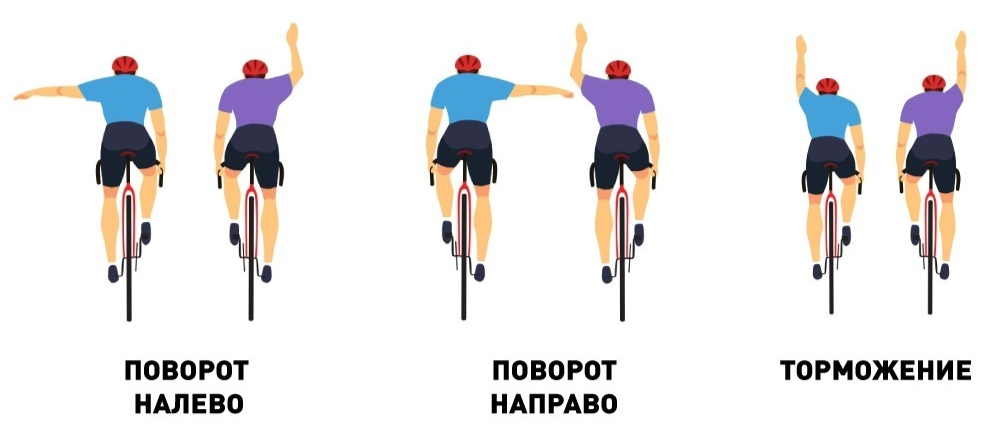 